  Муниципальное бюджетное  общеобразовательное учреждение
             "Средняя общеобразовательная  казачья  школа" 
           с. Знаменка, Нерчинский район, Забайкальский край         Сценарий линейки, посвященной юбилею                         Великой Победы                            на тему:             « За светлый,  майский  День Победы Спасибо,  Родины солдат!»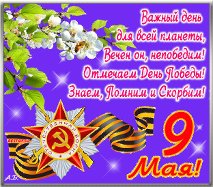                                                                           Учитель музыки   -                                                                      Трушина Светлана ЮрьевнаЦель:
Формирование у учащихся чувства сопереживания к   трагической судьбе  героев Отечественной войны, восхищения и гордости за народ, проявивший стойкость и мужество в схватке с врагом.
Ведущий: Май месяц...Вновь вокруг весна,Неба синева.Ведущая: Солнце бьет в глаза,И нежна листва.Ведущий: Но каждая весна свое начало,Свое тепло берут от весны 1945 года.Ведущая: ………. годовщине Победы Советского народа в Великой Отечественной  войне, Ведущая: Памяти наших дедов- вечно молодых солдат и офицеров, павших на фронтах  Великой Отечественной войны.Вместе: посвящается наша линейка.Ведущая: Внимание (сдает рапорт директору) Уважаемый(ая)…………………..	Учащиеся школы №	 ……….для проведения  торжественной линейки, посвященной	годовщине Победы советского народа построены.  Разрешите начать линейку.Директор: Линейку начать разрешаю!Ведущий:Право поднять флаг России предоставляется ……………..Ведущая: Школа, смирно, равнение на флаг! (под звуки марша знамённая группа делает круг по площадке, держа государственный флаг в наклонном положении, обращённом к линейке,  подходят к  флагштоку,  закрепляют флаг) Ведущий: Государственный флаг Российской Федерации поднять (звучит гимн, флаг медленно поднимается вверх). Когда флаг поднят,  звучит команда  “вольно”).Ведущая: Вольно.Ведущий: Слово предоставляется (Выступление).Ведущая: ….. -я годовщина Победы!Снова майский рассвет….	Тишина..Ведущий: И не слышно  идет по планете Возвращенная миру весна.Ведущая: Победа приходит после беды, в жестокой битве с неюВедущий:
 Без малого четыре годаПрогремела грозная война.И снова вся наша природа Живого трепета полна.Ведущая:На нашей линейке присутствуют ветераны Великой Отечественной войны, педагоги нашей школы:………………………………….Ведущий: Видела вся планетаВ тучах огня и дыма — Слава ваша бессмертна, Воля несокрушима.Ведущая: Сила ваша стальнаяДвигалась, как лавина, По берегам Дуная,По площадям Берлина.Ведущий: Вы на огне горели,Вы на сугробах спали, Многие недолюбили, Многие постарели.Ведущая: Дорогие наши ветераны! Те, кто шел к Победе 9 мая 1945 года, кто приближал этот час в тылу, чье детство опалила война, низкий Вам поклон, вечная благодарность и память потомков!Вручение цветов ветеранам.Ведущий: Все меньше их, израненных войной,Становится средь нас с годами.Ведущая: Не только раны, жизнь тому вина, зло, подшутившее над ними.Ведущий: Нам особенно приятно, что в свой 80-летний юбилей Дмитрий Степанович Барабанов вместе с нами.Ведущая: От всей души мы поздравляем Вас с этим славным юбилеем!Ведущий: Теченью лет непрекословя,Мы Вам желаем всей душой: здоровья.Ведущая: И опять здоровья,И жизни доброй и большой!Ведущий: Дмитрий Степанович, Вам слово!Под музыку “Богатырской” симфонии Бородина появляются действующие лица: Воин-ратник, гусар, воин-победитель.Ратник: Я, пришел к тебе, Куликово поле,Переполнено ты колокольной болью.Здесь когда-то вся нация заколосилась,И Рублев, Ломоносов колосьями встали,На костях — на подземном своем пьедестале.Здесь когда-то под всплеск боевого сигнала Вся Россия Россией себя осознала.Мы прикрыли Европу щитами червлеными,Как прикрыли потом тридцатью миллионами.Воин-ратник передает меч гусару.Гусар: (Запевает, продолжают ратник и воин-победитель). Солдатушки, бравы ребятушки,Где же ваши деды?Наши деды - славные победы —Вот где наши деды.Солдатушки, бравы ребятушки Где же ваши сестры?Наши сестры - пики, сабли востры,Вот где наши сестры.Гусар: Скажи-ка, дядя, ведь недаром Москва, спаленная пожаром Французу отдана?Ведь были схватки боевые,Да говорят еще какие!Недаром помнит вся Россия Про день Бородина!Солдатушки, бравы ребятушки,Где же ваша слава?Наша слава - русская держава,Вот где наша слава.(Последние 2 строчки каждого куплета повторяются).Гусар передает меч воину-победителю.Воин-победитель: Слушайте!Это мы говорим,Мертвые.Мы.Слушайте!Это мы говорим оттуда,Из тьмы.Слушайте!Распахните глаза.Слушайте до конца.Это мы говорим,Мертвые.Стучимся в ваши сердца...Однажды мы вас потревожим во сне.Над полями свои голоса пронесем в тишине.Ратник: Мы забыли как пахнут цветы.Как шумят тополя.Мы и землю забыли.Какой она стала, земля?Гусар: Как там птицы Поют на земле Без нас?Как черешни Цветут на земле Без нас?Воин-победитель: Как светлеет река?И летят облака Над нами?Перестроение.Воин современной армии: От героев былых временНе осталось порой имен.Те, кто приняли смертный бой, Стали просто землей, травой.Только грозная доблесть их Поселилась в сердцах живых.Этот вечный огонь,Нам завещанный одним,Мы в груди храним.Посмотрим на твоих бойцов — Целый свет помнит их в лицо.Вот застыл батальон в строю Снова старых друзей узнаю.Хоть им нет двадцати пяти,Трудный путь им пришлось пройти.Это те, кто в штыки поднимался, как один,Те, кто брал   Берлин.Воин-победитель берет девочку на руки. Свастику бросают к ногам.  Все трое уходят.Нет в России семьи такой,Где б не памятен был свой герой И глаза молодых солдат С фотографий увядших глядят.Этот взгляд, словно высший суд.Для ребят, что сейчас растут,И мальчишкам нельзя Ни солгать, ни обмануть,Ни с пути свернуть.Ведущая: Победа! Нам не забыть тех горестных печалей!Ведущий: Победа! Ликующих на улицах людей!Ведущая: За светлый майский день Победы Большое спасибо живым!Ведущий: Вечная память погибшим!Ведущая: Минута молчания (звуки метронома).Ведущий: Так здравствуй же, праздник весны!Ведущая: Так здравствуй же, праздник Победы!Ведущий: Ты пришел снова к нам и творишь чудесаВедущая: Для всех нас.Ведущий: Для седых ветеранов.Ведущая: День девятого мая!Ведущий: Лучше праздника нет!Вместе: С Днем Победы!Ведущая: На флаг России, Смирно!Ведущий: Опустить флаг!Ведущая : Вольно!Ведущий: Есть, обелиски, монументы...Ведущая: Они стоят сегодня, как часовые памяти...Ведущий: К ним, бронзовым и гранитным, идут и идут люди.Ведущая: Мы начинаем торжественное шествие к Памятнику воинам 20-ой мотострелковой бригады к 140-го минометного полка.Ведущий: Шествие открывают гости школы, за ними следуют учащиеся начальной  школы, далее учащиеся среднего и старшего звена, (музыка «Реквием», Аве Мария», «День Победы»)                                  Источники:Эхо военных лет : методические разработки/ составитель, Г.А. Орехова- Волгоград: Издательство «Панорама2», 2006 Песни  о  Великой Отечественной http://avtomat2000.com/vov.html